КОМИТЕТ ПО ЭКОНОМИЧЕСКИМ, СОЦИАЛЬНЫМ И КУЛЬТУРНЫМ ПРАВАМПредсессионная рабочая группа20-24 мая 2002 годаОСУЩЕСТВЛЕНИЕ МЕЖДУНАРОДНОГО ПАКТА ОБ ЭКОНОМИЧЕСКИХ, СОЦИАЛЬНЫХ И КУЛЬТУРНЫХ ПРАВАХПеречень вопросов, которые надлежит затронуть в связи с рассмотрением второго периодического доклада Корейской Народно-Демократической Республики об осуществлении прав, закрепленных в статьях 1-15 Международного пакта об экономических, социальных и культурных правах (Е/1990/6/Add.35)I.	ОБЩАЯ ИНФОРМАЦИЯ1.	В соответствии с пунктом 51 базового документа, представленного государством-участником (HRI/CORE/1/Add.108), положения международных договоров по правам человека применяются либо путем их включения во внутригосударственное право и нормы, либо непосредственно.  Просьба указать, могут ли граждане Кореи ссылаться в судах на положения Международного пакта об экономических, социальных и культурных правах.  Просьба представить материалы по прецедентам, если таковые имеются.2.	Просьба дать описание процедур правовой защиты, имеющихся в распоряжении граждан государства-участника, в случае нарушения их прав, закрепленных в Пакте.II.	ВОПРОСЫ, КАСАЮЩИЕСЯ ОБЩИХ ПОЛОЖЕНИЙ ПАКТА(СТАТЬИ 1-5)Статья 2 - Постепенное осуществление прав:3.	Принимая во внимание положения статьи 2(1) Пакта, а также информацию, содержащуюся в таблице 12, прилагаемой к базовому документу, согласно которой валовый национальный продукт (ВНП) и доход на душу населения в период с 1993 по 1996 год упал почти на 50%, просьба объяснить, в какой степени это серьезное сокращение наличия ресурсов нанесло урон осуществлению гражданами Кореи признанных Пактом прав.Статья 2 - Недискриминация4.	Просьба указать, в какой мере и каким образом признанные Пактом права гарантируются для иностранцев, проживающих в Корейской Народно-Демократической Республике.III.	ВОПРОСЫ, КАСАЮЩИЕСЯ КОНКРЕТНЫХ ПОЛОЖЕНИЙ ПАКТА(СТАТЬИ 6-15)Статья 6 - Право на труд5.	Просьба представить текст статьи 70 Конституции и статьи 5 Трудового кодекса, касающихся свободы выбора профессии.  Просьба дать примеры осуществления этой свободы молодежью после окончания профессионально-технических училищ и высших учебных заведений.  Имеет ли служащий право оставить работу, уведомив работодателя о прекращении трудового договора?6.	Просьба представить дополнительную информацию об административной и уголовной ответственности за нарушение "трудовой дисциплины".Статья 7 - Право на справедливые и благоприятные условия труда7.	Просьба представить информацию о тарифной шкале, применяемой для определения уровня заработной платы в различных отраслях экономики.  8.	Просьба представить статистическую и другую информацию, касающуюся количества, характера и частоты несчастных случаев на производстве, а также случаев профессиональных заболеваний.9.	Просьба представить информацию о положении дел в законодательстве и на практике в различных секторах трудовой деятельности, в том что касается еженедельного отдыха, нормальных рабочих часов и сверхурочных, оплачиваемых отпусков и компенсации за работу в праздничные дни.Статья 8 - Профсоюзные права10.	Просьба пояснить, каким образом и какими органами определяется, что создание конкретного профсоюза может "создать угрозу государственной безопасности и общественному порядку".11.	Что представляют собой специальные ограничения на осуществление профсоюзных прав военнослужащими, сотрудниками полиции или государственными служащими?Статья 9 - Право на социальное обеспечение12.	Просьба указать, в каком случае и при каких условиях человек может утратить право на пособия по социальному обеспечению или может быть лишен этого права.Статья 10 - Охрана семьи, материнства и детства13.	Просьба указать, допустимо ли свободное совместное проживание, т.е. гражданский брак, а также пояснить правовой статус детей, рожденных вне брака.14.	Просьба указать, при каких условиях в государстве-участнике разрешается и производится аборт.15.	Просьба предоставить информацию о военной подготовке детей.Статья 11 - Право на достаточный жизненный уровень16.	В связи с пунктами 51-55 доклада просьба предоставить информацию о нехватке продовольствия в стране, в частности в сельских районах.  В связи с тем, что кооперативные фермы продают избытки продовольствия государству, просьба пояснить, каким образом государство помогает фермерам в случае плохого урожая в результате стихийных бедствий, таких, как засуха или наводнение.  17.	Просьба предоставить подробную информацию о международной помощи, полученной правительством государства-участника, начиная с 1994 года для решения проблемы нехватки продовольствия, возникшей в результате стихийных бедствий.18.	Просьба предоставить информацию о международной помощи, полученной государством-участником для восполнения нехватки жилья, возникшей в результате стихийных бедствий.Статья 12 - Право на физическое и психическое здоровье19.	Просьба сообщить объем и виды материальной помощи, полученной от ВОЗ, ЮНИСЕФ, а также от международных правительственных и неправительственных организаций, для решения проблем здравоохранения, особенно в борьбе с младенческой смертностью, а также смертностью детей в возрасте до 5 лет из-за последствий стихийных бедствий.20.	Просьба предоставить информацию о случаях инфицирования ВИЧ и заболевания СПИДом, а также других заболеваниях, передаваемых половым путем.Статья 13 - Право на образование21.	Просьба указать, предоставляются ли гранты и стипендии корейским студентам, которые желают учиться в других странах, и в каких пределах иностранцы имеют доступ в корейские учебные заведения.22.	Просьба описать меры, принятые для поощрения и защиты права родителей на обеспечение религиозного и нравственного воспитания детей согласно их верованиям.23.	Просьба предоставить информацию о мерах, принятых государством-участником для обеспечения образования, позволяющего всем лицам участвовать в жизни свободного общества, а также образования, способствующего пониманию, терпимости и дружбе между всеми народами и всеми расовыми, этническими или религиозными группами.Статья 15 - Право на участие в культурной жизни, пользование результатами научного прогресса и обеспечение защиты прав интеллектуальной собственности24.	Просьба указать, имеют ли частные лица, ученые, писатели и художники возможность свободно участвовать в обменах со своими коллегами в других странах.25.	Просьба указать, в каких пределах могут быть импортированы в Корейскую Народно-Демократическую Республику иностранные газеты, книги и другие печатные материалы, а также аудиовизуальная продукция и насколько они доступны для приобретения частными лицами.26.	Просьба дать описание мер и инициатив, принятых властями государства-участника для содействия культурным связям и обменам с корейцами, проживающими в Республике Корея.27.	Просьба указать, сохраняют ли корейские власти ограничения свободы творческой деятельности и художественного производства, которые не основываются на идеях "чучхе".28.	Просьба объяснить, в какой степени деятельность национального экзаменационного комитета может согласовываться с принципами свободы проведения научных исследований и творческой деятельности.29.	Просьба представить информацию о любых запретах в отношении права участия в культурной деятельности, включая осуществление права свободы вероисповедания.-----ОРГАНИЗАЦИЯОБЪЕДИНЕННЫХ НАЦИЙE1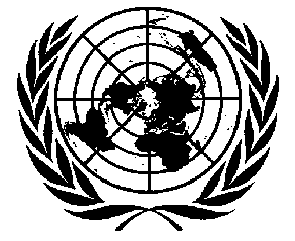 ЭКОНОМИЧЕСКИЙИ СОЦИАЛЬНЫЙ СОВЕТE/C.12/Q/DPRK/15 June 2002RUSSIANOriginal:  